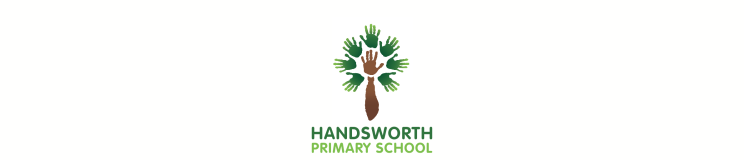 * For all books read during the year, children write a Book Review2014/14  ANNUAL Overview  for New English Curriculum -  Year 12014/14  ANNUAL Overview  for New English Curriculum -  Year 12014/14  ANNUAL Overview  for New English Curriculum -  Year 1Reading WritingGrammarMatch graphemes for all phonemesRead accurately by blending soundsRead words with very common suffixesRead contractions and understand purposeRead phonics in books aloudLink reading to own experiencesJoin in stories with predictable phrasesDiscuss the significance of the title and eventsMake simple predictionsName letters of the alphabetSpell very common ‘exception’ wordsSpell days of the weekUse very common prefixes and suffixesForm lower case letters correctlyForm capital letters correctlyForm digits 0 – 9 correctlyCompose sentences orally before writingRead own writing to peers or teachersLeave spaces between wordsBegin to use basic punctuation( . ? !)Use capital letters for proper nounsUse common plural + verb suffixesMatch graphemes for all phonemesRead accurately by blending soundsRead words with very common suffixesRead contractions and understand purposeRead phonics in books aloudLink reading to own experiencesJoin in stories with predictable phrasesDiscuss the significance of the title and eventsMake simple predictionsName letters of the alphabetSpell very common ‘exception’ wordsSpell days of the weekUse very common prefixes and suffixesForm lower case letters correctlyForm capital letters correctlyForm digits 0 – 9 correctlyCompose sentences orally before writingRead own writing to peers or teachersSpeaking and ListeningMatch graphemes for all phonemesRead accurately by blending soundsRead words with very common suffixesRead contractions and understand purposeRead phonics in books aloudLink reading to own experiencesJoin in stories with predictable phrasesDiscuss the significance of the title and eventsMake simple predictionsName letters of the alphabetSpell very common ‘exception’ wordsSpell days of the weekUse very common prefixes and suffixesForm lower case letters correctlyForm capital letters correctlyForm digits 0 – 9 correctlyCompose sentences orally before writingRead own writing to peers or teachersListen and respond appropriatelyAsk relevant questionsMaintain attention and participate in discussionsAutumn 1Autumn 2Spring 1Spring 2Summer 1Summer 2ALL AROUND USSHADOWSSUPERHEROESDESTINATIONOUTER SPACEGARGANTUAN GROWING AMAZING ANIMALSAaaaggh Spider!Can’t you sleep Little Bear?Traction ManMan on the MoonWhere the Wild Things AreThe Snail and the WhalePumpkin SoupOwl BabiesSuperheroesSpace: Non-FictionAfter the Storm ~ Percy the Park KeeperThe Owl who was afraid of the DarkThe Owl and the Pussycat